MR & Directie: (19:30 – 20:30 uur)MR (20:30 – 21:30 uur)ACTIEPUNTENLIJSTData MR vergaderingen 2023-2024:						Maandag 12 februari 2024Dinsdag 24 oktober 2023				Dinsdag 23 april 2024Donderdag 7 december 2023			Maandag 24 juni 2024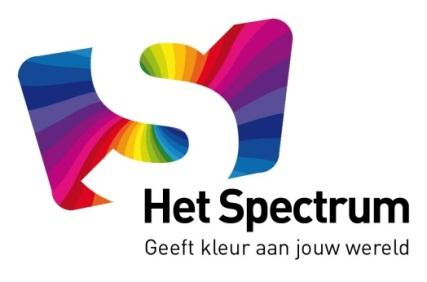 AGENDAMR OVERLEGDatum:11 april 2023Plaats:Personeelskamer SpectrumTijd:19.30– 21.30 uur Uitgenodigd:Adviserend:Afwezig:PMR: A. Bergsma, B. Dalebout, C. van der Gaag en E. de Klerk.OMR: B. Leenman (voorzitter) I. Oldenhof, P. van Wijnen, E. Hes en V. RamdasL. van Oosten (directeur), M. Bakker-Schuur (adjunct-directeur)E. HesNotulist:P. van WijnenAGENDAPUNTENBEVOEGDHEID MROpeningDe vergadering wordt geopend.Ingekomen- en uitgaande post. Geen binnengekomen postMededelingen directie Update start schooljaar en formatieFormatie is voor komend schooljaar op orde. Er zijn géén openstaande vacatures meer.Er zijn nog enkele langdurig zieke leerkrachten, die vervangen worden en/of beperkt weer gestart zijn. Vanaf augustus krijgt de school de middelen voor het vervangen van ziek personeel zelf. Er was een vervangingspool bij Stichting Kind en Onderwijs, maar door o.a. arbeidsmarktkrapte is deze opgedroogd, waardoor nu besloten is middelen direct ter beschikking te stellen.FusieAan de MR wordt de stand van zaken toegelicht rondom de fusie van Kind en Onderwijs en LMC. De zeggenschap gaat anders georganiseerd worden. Hier wordt in commissies aan gewerkt en de structuurwijziging wordt voorgelegd aan de gemeenschappelijke medezeggenschapsraad (GMR). Met de fusie komt er ook een nieuwe Stichtingsnaam, die over enkele weken bekend gemaakt gaat worden.Update inkomsten schoolfonds 2022/2023De vergadering is te vroeg om inzicht te hebben in de inkomsten van het schoolfonds 2022/2023. Besloten wordt om in schooljaar 2024/2025 de eerste vergadering in september te laten plaatsvinden, zodat er een overzicht is.Begroting van het schoolfonds 2023/2024 kan plaatsvinden in oktober 2023. Dan zijn de inkomsten en uitgaven van het afgelopen schooljaar bekend. Om toch voortgang te kunnen boeken zijn met name de inkomsten relevant van vorig schooljaar. Door de nieuwe beleidsregel van de Stichting mocht niet langer een betalingsherinnering worden uitgestuurd, waardoor de inkomsten een stuk lager gaan uitvallen, doordat een grote groep ouders die wel wil bijdragen, maar het vergeten is, niet nogmaals benaderd mocht worden. (Actie: OMR vraagt na bij Lia Spitter hoe het staat met de inkomsten en doet een analyse verschil inkomsten t.o.v. het vorig schooljaar.)Het uitvragen mag ook voor komend schooljaar slechts eenmaal. Besproken is hoe zoveel mogelijk ouders bereikt kunnen worden. De uitvraag vindt in oktober plaats. Daarbij wordt 4 weken lang de tussenstand gepresenteerd, zodat voor ouders zichtbaar is welke activiteiten wel en niet kunnen doorgaan.Opening ANWB verkeerstuinInmiddels is er bij Het Spectrum een ANWB verkeerstuin gerealiseerd. Meegewogen is door de beoordelingscommissie dat een grote groep kinderen bereikt is en de motivatie van de ouders. De officiële opening vindt plaats op maandag 2 oktober met de groepen 1 t/m 4.ActiepuntenWerkgroep ouderbetrokkenheid  V (afgerond)Er is een bijeenkomst geweest met een groep ouders, die sowieso al betrokken is bij de school, om onze plannen met ouderbetrokkenheid tegenaan te houden. In hoofdlijnen gaat het om verschillende vormen zoals informeren, raadplegen en activeren. Naar aanleiding hiervan gaat het komend schooljaar meer activiteiten plaatsvinden om ouders meer te betrekken bij school en kind. En om ons ook als MR van meer input te voorzien. Actie: Voor de volgende vergadering wordt een jaarplan geagendeerd met activiteiten. Ook is de activiteit dat ouders elkaar in de klas kunnen zien besproken en een communicatiemail naar leerkrachten opgesteld en uitgestuurd. Begroting schoolfonds 2022/2023 V (afgerond)Laatste stand van zaken is rondgestuurd. Actie: begroting 2023/2024 opstellen na inkomsten schoolfonds 2022/2023. Contact Wijkraad m.b.t. zebrapad / verkeersveiligheid V (afgerond)Het is wederom onder de aandacht gebracht bij de Gemeente.Contact Wijkraad m.b.t. autovrije week V (afgerond)Alleen indien alle scholen gezamenlijk een autovrije week bepalen dan kan de Wijkraad faciliteren. Het voornemen is om wederom contact te leggen met de scholen.Verkiezing PMR lid V (afgerond)Eline de Klerk gaat de Medezeggenschapsraad versterken.Termijnen MR leden in MR jaarplan 2023/2024 V (afgerond)Tijdens de vergadering geactualiseerd en wordt opgenomen in het MR jaarplan 2023/2024.Rondvraag met directieOMR: De Stichting wil in de fusieplannen meer kijken naar doorlopende leerlijnen van 0 t/m 18 jaar. Dit is inclusief kinderopvang. Wat betekent dit naar IKC Het Spectrum waar ook Gro-Up kinderopvang zit?Directie: Gro-Up kinderopvang is een aparte organisatie met een eigen CAO. Hierdoor is bepaalde invloed vanuit school beperkt. Er is veel contact tussen de locatiemanagers en directie van de school. Daarnaast is er ook veel overleg met de IKC-specialist om werkwijzen nog meer op elkaar af te stemmen.Directie: CITO gaat vervangen worden door Leerling in Beeld.AGENDAPUNTENBEVOEGDHEID MROuderbetrokkenheid updateVoorzitter B. Leenman heeft een video gemaakt voor de ouders rondom ouderbetrokkenheid welke tijdens de informatieavond afgespeeld kan worden.Ouderleden lichten toe wat de stand van zaken is rondom ouderbetrokkenheid en nemen onduidelijkheden weg.De notulen worden waarschijnlijk zeer beperkt gelezen door ouders, dus besloten dat de notulist ook een stuk voor de nieuwsbrief schrijft met de belangrijkste punten.Een OMR lid oppert om een infographic te maken van de speerpunten van de MR om daarmee ook zichtbaarheid naar ouders te kunnen vergroten. De infographic is visuele presentatie van de speerpunten t.b.v. communicatie. Voorlopig is hiervan afgezien vanwege de kosten die ca. 500 euro bedragen en dan ten kosten zouden gaan van de kinderen.Opstellen jaarplanHet jaarplan is besproken en gekeken naar de speerpunten voor schooljaar 2023/2024. Dit alles is verwerkt en MR leden kunnen nog input leveren per mail. (actie: OMR & PMR)Opstellen jaarverslagA. Bergsma ligt het concept jaarverslag toe en vraagt de MR leden om de rode passages aan te vullen. Daarnaast zijn er tijdens de vergaderingen al toevoegingen geweest.RondvraagGeen vragen.Afsluiting ActieActiviteitenWieWanneerInkomsten schoolfonds 2022/2023 en verschilanalyseMet Lia Spitter nagaan wat er aan inkomsten zijn geweest in schooljaar 2022/2023, zowel regulier als de schoolreizen/-kampen.Daarnaast analyse van verschillen t.o.v. vorig schooljaar vanwege veranderde beleidslijn Stichting om slechts eenmaal de ouderbijdrage uit te vragen.P. van Wijnen  (OMR)September 2023Schoolfonds 2023/2024 opstellen en rondsturenOp basis van de nieuwe template de begroting schoolfonds 2023/2024 opstellen en rondsturen. Hierbij dienen de inkomsten van schooljaar 2022/2023 bekend te zijn. Deze kan besproken worden in de eerstvolgende MR vergadering.E. de Klerk en A. Bergsma (PMR)oktober 2023 Ouderbetrokkenheid jaarplan 2023/2024Jaarplan met activiteiten om ouderbetrokkenheid te vergrotenV. Ramdas (OMR) en E. de Klerk (PMR) i.s.m. P. van Wijnen en B. Leenman (OMR)oktober 2023Input leveren MR jaarplan 2023/2024Per mail input aanleveren op het concept jaarplan dat door A. Bergsma (PMR) is rondgestuurd.Allenseptember 2023Input leveren MR jaarverslag 2022/2023Aanvullingen op de rode stukken aanleveren aan A. Bergsma.Allenseptember 2023